Minutes of SWF Committee Meeting held 27.1.22PresentTony Mayer, Paul Francis, Peter Kirby, Stephen Custance-Baker, Andru Blewett, Linda Shaw, Brian Wilson (for the last hour or so)Minutes of last meeting Agreed as correctMatters ArisingAll matters will be covered in the agendaTreasurer’s reportReport previously circulated and may be found below Appendix 1Members - all clubs entering a League team have paid their subs but some erstwhile Affiliate clubs have not yet joinedAction: Peter to send Linda and Paul full listJoint Treasurer / Development issuesJudith Moore Bursary is as yet unspent and will be promoted in Cygnet Action: LindaConfirmed it will be run down over time and will not be replenished with other fundingThe Bears imminent disbanding was discussedIn line with their constitution, 50% of their residual assets will be transferred to the SWF and they have indicated they would like to set up a Youth Bursary Scheme with this amount – one that others might like to contribute to – and have suggested some terms and conditions for thisThanks for this are noted but caution is urged and the following needs to be considered:Whether it is possible to accept income that has been constitutionally mandated with conditions attachedWhether current CA provision in this field is sufficient – we do not want to duplicateWhether this would this fit in with our strategy and other priorities we might have. Action: Linda to respondThey have numerous physical assets they would like to offer to other SWF clubsAgreed these should be offered to our developing clubs immediately Action: PaulThe inventory will then be included in the next Cygnet – not before 10th Feb Action: LindaIt will be The Bears’ responsibility to dispose of these assetsLeague Secretary’s reportBest wishes to Stephen for a full and speedy recovery from CovidReport previously circulated and may be found in Appendix 2League fixtures are on the website and pending one confirmation of a late change, will be circulated to clubs very soon Action: Stephen Update: these have now been circulatedLeague finals – missing Reps and Refs were identifiedNoted minor amendment to League rules which will be amended and sent to Alison for the website Action: LindaSeparation of SC rules from AC rules will be completed in good time for the AGM Action: StephenTrophies will be sorted and in place in due course Action: StephenUpdate: there is no trophy for the Open SC – does anyone have one that can be re-dedicated?Advantage GCStephen has been working with others on this for a year nowThe concept is fine but in last year’s trial low handicaps were disadvantaged as opposed to the current system which disadvantages high handicaps. It is not yet known whether this will be corrected by this year’s starting positions.The starting positions do not reflect the actual range of handicaps that play outside of tournament events – there must be provision for these so the game can be played effectively at club and League levelThere also needs to be provision for easily calculating the results in a timed and unfinished game – Stephen has a simple multiplication calculation which he is suggestingStephen continues a dialogue with Chris Roberts and Roy Tillcock and has predicted what will happen in various handicap ranges, which he looks forward to comparing with the reality at the end of this year’s season.Dress code – agreed no further action needed following a query from one club on wearing team colours – this is covered by CA Tournament Regs.Development Officer’s reportReport previously circulated and may be seen in Appendix 3Zoom meeting updates – next meeting will include Croquet Matters – at last!CoachingFollowing an extremely positive response from Beatrice McGlen, Chair of Exec, and a positive discussion between Paul and John Harris, the new Chair of the CA CC, it was disappointing that our re-submitted claim was rejected and they will pay expenses only and not the subsidy as stated in CA documentation and despite Beatrice’s comments.Following a long discussion, it was agreed to take a conciliatory approach and submit an expenses-only claim noting we are ‘waiving our legitimate claim’ Noted the CA CC really needs to get the funding criteria clarified and published and at the moment we will pursue this in a conciliatory way and not submit a paper to them at this stageFurther work needed on preparing a budget for this year’s coaching expenditure Action: Peter & PaulPotential courses include: Club Coach, Level 1 coach, laws and rules, refs, handicapping workshops Action: Paul, Roger and othersThe CA CC is we understand considering Roger’s course and method for approval – they need to confirm their acceptance of the blended learning modeRoger is likely to provide coaching again for us in 2022 but has relinquished his status as an Examining Coach will need addressing in all qualification courses we runPotential Regional Coaching Officer identified and will be contacted Action: Linda / PaulHandicapping Officer’s reportHandicapping workshop Action: Paul Safeguarding Officer’s reportSystems and processes do not appear to be resolved – a paper is going to Saturday’s Council meeting Potential new committee membersWebsiteNothing to reportCygnetNext issue will be circulated 10th Feb Action: LindaCA Council UpdateBrian updated us on discussion re draft CA constitution There is still reference to the role of Feds in securing sufficient nominations for Council elections – this is considered unworkableIt is not clear if there is reference anywhere else in the draft Constitution on the position of Feds and their relationship to the CA – this would be helpfulAnswers to questions asked about this process are expected fairly soonEast Anglia Fed are holding a seminar on clubs and their legal status – the demand for one here will be ascertained through Cygnet Action: LindaBrian is keen to clarify the role of Council in scrutinizing the CA’s work and achievements – this is on the agenda for Saturday’s Council meetingThe CA holds no data on diversity and is therefore unable to measure any changes in thisAOBPotential new Committee members were identified and will be approached Action: Paul & LindaMeetings 202224th March26th May21st July20th October  20th November AGMAppendix 1 Treasurer’s ReportSummary of Expected Income & Expenditure for 2022I refer to the table on page 3, this shows the budget for 2022, the actual income & expenditure for the period up to January 19th, the expected income & expenditure for the full year and in the last column the difference between the expected position and the budget. No further items of income or expenditure are expected in this financial year.Income is forecast to be £86 lower than expected in the budget principally due to a lower than anticipated entry in the Nailsea & Buldleigh Short Croquet Tournaments (51 entries vs expected 60). Sundry expenses are higher than expected due to increase in zoom costs which were not included in the forecast.In summary the net impact is that there is a projected deficit for the year of around £500 vs the expected deficit of £340. This slightly higher deficit can be adequately covered by reserves.Creditors / DebtorsNone.Balance SheetAt January 19th there was £6,842 cash at Bank excluding Judith Moore Bursary (see below), Judith Moore BursaryThere have been no payments made from the Judith Moore Bursary Fund, and the cash balance remains at £5,000Appendix 2 League Secretary’s ReportAppendix 3 Development Officer’s Report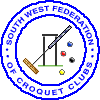 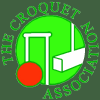 Treasurers Report 19th January 2022League Secretary’s report					27th January 2022Status of SWF LeaguesDates for 335 / 335 matches in 29 blocks have been agreed.The first block match is on 19th April and the last on 4th September.A late entry by Budleigh in the Short Croquet Open (South) was accepted after consulting the other three clubs in the block.All of the Data Protection forms have been received.There is a slight delay as Nailsea is trying to change some dates, but this should be sorted by 27th January.The full details of the match dates, the team captains and the dates of the finals will be circulated to the clubs within 2 or 3 days.Status of FinalsThe finals will be:The SWF reps and the referees arranged so far are:SWF League Rule ChangeA small correction, as shown, is needed in Appendix 5 (Short Croquet) of the SWF AC League Rules.“This does not alter the requirement, in the Restricted Short Croquet League, that at least half of the games played by each team must be played by players with Short Croquet handicaps of 6 or above.”New ClubsBradford on AvonRecruiting new members (£60 for the summer season) with Open Day planned for Saturday April 30th.Joined SWF and CAClub has starter equipment but needs mallets, another set of Foxy hoops and secondary balls.TisburyRecruiting new members with several Open Days planned, earliest on Feb 4th!Joined CA and will be joining SWF.Just applied for start-up kit but has exactly the same shopping list as Bradford.Other clubsThe BearsI have been in contact with their Treasurer who has informed me that the club will be folded.As a result, there is ongoing discussions with regards to the Bear’s inventory and financial assets.Of course, the inventory would be of great assistance to our two new clubs.BudeThere have been several changes in personnel at the club over disagreements about the plans for the new club house and the club’s unincorporated legal status. As a result, the old guard are back at the centre of the club. CA has advised the club on legal structure options. Useful Sport England  module on this topic?Future ZoomsFebruaryIntroduction to the Management and People units of Croquet Matters.The Jubilee Platinum FundCoaching Offer for 2022 followed up with stand alone Coaching Zoom for interested participants.Lawns project- ongoing -Dennis Motors roadshow – let Paul know if you want one – any demand from the clubs?